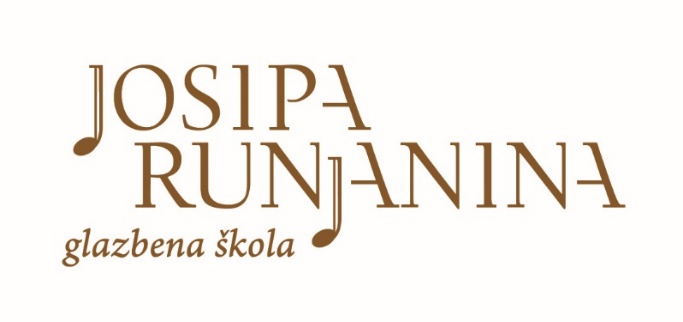 KONCERT UČENIKA SOLO PJEVANJA IZ KLASE PROF. SANJE ČURKOU četvrtak, 1. prosinca 2022. u 17,00 PROGRAM:Hana Mustafov, sopran, 1. PR:A. Falconieri: Bella porta di rubiniAnonimo: O leggiadri occhi belliLana Štajcer, sopran, 2. PR:G. Caccini: Tu ch'ai le penne, AmoreAnđela Blažević, sopran, 2. PR:G. Caccini: Tu ch'ai le penne, AmoreTimea Gabud, sopran, 2. PR:A. Caldara, La costanza in amor vince l'inganno: Sebben crudeleLucija Glavurdić, sopran, 1.S:L. Vinci: Teco si, vengo anch'ioLarisa Kovačić, sopran, 4. S:W. A. Mozart, Figarov pir: L'ho perduta, arija BarbarineLucija Glavurdić, sopran, Timea Gabud, sopran, Anđela Blažević, sopran i Larisa Kovačić, sopran:J. Haydn: Liebe, tercetPROGRAM PRIPREMILA:Sanja Čurko, prof. savjetnicaKLAVIRSKA PRATNJA:Nikolina Tomić, prof.ULAZ SLOBODAN